SECTIA..............................................                         			NR. inreg..........................NOTA CONTROL ASISTENTA SEFA/COORDONATOARECONCLUZII.............................................................................................................................................................................................................................................................................................................................................................................Masuri pentru solutionarea neconformitatilor   ................................................................................................................................................................................................................................................................Asistent șef                                                                               Director Îngrijiri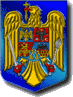 CONSILIUL JUDETEAN BUZAUSpitalul Judetean de Urgenta BuzauStr. Stadionului, nr.7 _____________________________Tel. 0238/724654 Fax 0238/710989e-mail: secretara@spitalulbuzau.ro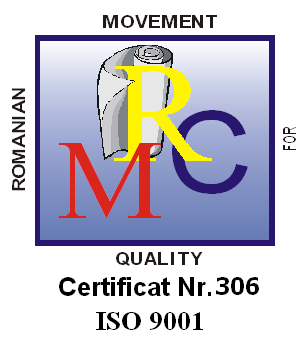 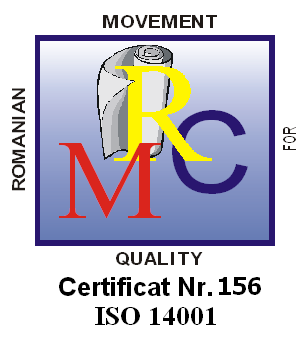 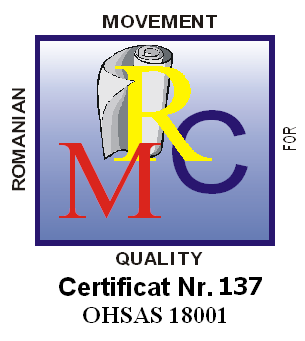 Data......................................ora................................Planificat / Inopinantfoarte bunabunasatisfacatoarenesatisfacatoareCONDITIIEchipamentul de protectie este complet si conform normelor                                    DA/NUEchipamentul de lucru este complet si conform normelor                                                   DA/NUDepozitarea lenjeriei este corespunzatoareSchimbarea lenjeriei este corespunzatoareEchipamentele de igienizare sunt utilizate corespunzatorSubstantele dezinfectante sunt identificate, datate si pastrate corespunzatorConcentratia de lucru a substantelor dezinfectante utilizate este corespunzatoareEchipamentele si dispozitivele medicale sunt curate si igienizateSaloanele sunt curate , igienizate, periodic aerisiteCabinete medicale, sali tratament / pansament sunt curate si igienizateFrigiderele sunt curate, igienizateTermogramele spatiilor, frigiderelor sunt completate corespunzatorGrupurile sanitare sunt curate, igienizate si functionaleGraficele de curatenie / dezinfectie sunt completate corespunzatorDeseurile sunt corespunzator depozitateRecipientele pentru deseuri sunt corect inscriptionate si datatePersonalul resposabil (nume, prenume) de efectuarea proceduriiAsistentaInfirmieraingrijitoare